Αρχικά στάδια σχεδιασμού – Βήματα1ο Στοιχεία δόμησης και υπολογισμοί (κάλυψη, δόμηση, αποστάσεις Δ, δ,  προκήπιο). Παραδοχές για αρχική εκτίμηση επιφάνειας και αριθμού ορόφων.Σημ.: Τα στοιχεία αυτά θα περιληφθούν στο σχέδιο του Τοπογραφικού Διαγράμματος.2ο Σενάρια κατοίκησης για τις διαφορετικές ομάδες ενοίκων (τ.μ. όροφος, στοιχεία ενοίκων –π.χ. ηλικίες, ενασχόληση, κ.λπ.)3ο Απαιτήσεις χώρων για κάθε ομάδα ενοίκων (ενδεικτικά σε πίνακα).*τα τ.μ. ανά ομάδα ενοίκων θα οριστικοποιηθούν μετά από τον καθορισμό των διαστάσεων και του σχεδιασμού όλων των επιμέρους χώρων.Για παράδειγμα….Βήμα 4ο (προαιρετικά): Γενική απόφαση για τον σχεδιασμό της κάτοψης (π.χ. με διάδρομο, ανοικτή, ροϊκή > βλ. σχετική Διάλεξη Θεωρίας).Βήμα 5ο Σύνθεση επιμέρους χώρων (με τετραγωνάκια ή κυκλάκια).Βήμα 6ο Οριστικοποίηση σχεδιασμού των επιμέρους χώρων (διαστάσεις και διάταξη επίπλων, εγκαταστάσεων και συσκευών –κατά περίπτωση) σε συνδυασμό με κάνναβο 0,90 μ και πολλαπλασίων του.ΟμάδαΤ.Μ. (αρχικός υπολογισμός)*ΌροφοςΧώροι4μελής οικογένειαΖευγάρι με χώρο εργασίαςΜεμονωμένο άτομο 1Μεμονωμένο άτομο 2ΟμάδαΤ.Μ. (αρχικός υπολογισμός)*ΌροφοςΧώροι4μελής οικογένεια1401οςΥ/Δ γονέων (master) + wc, Υ/Δ παιδιών, Κουζίνα + Καθιστικό, Λουτρό, Επιπλέον δωμάτιο-playroom, Διάδρομος-ΕίσοδοςΣημ.1: Να ληφθούν υπόψη ζητήματα προσανατολισμού.Σημ.2: Να ληφθεί υπόψη η ανάγκη / υποχρέωση για κατακορυφότητα (σύμπτωση θέσης) των υδραυλικών εγκαταστάσεων (αποχέτευση) και άρα λουτρών – wc ή/και κουζίνας στα διαφορετικά επίπεδα. Προς τούτο, συνιστάται να ξεκινήσετε από την πιο «απαιτητική» κάτοψη και με βάση αυτή να διαμορφωθούν τα υπερκείμενα ή υποκείμενα επίπεδα / διαμερίσματα. Σημ.3: Να ληφθεί υπόψη η σύμπτωση της θέσης των κοινόχρηστων (κ/χ) χώρων κυκλοφορίας (κλιμακοστάσιο, ανελκυστήρας, διάδρομος) της πολυκατοικίας σε όλα τα επίπεδα.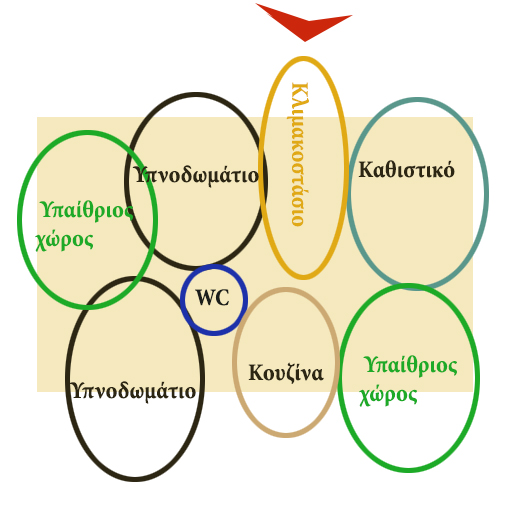 